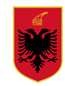 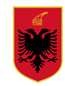 R E P U B L I K A E S H Q I P Ë R I S ËBASHKIA DIBERKËSHILLI BASHKIAKDiber më 04.04.2022RAPORTPËR PUNËN E KËSHILLIT TË BASHKISË PËR 12 - MUJORIN E VITIT 2021Të nderuar këshilltarë !Këshilli Bashkiak, si organi përfaqësues dhe vendimmarrës i qeverisë bashkiake, i ushtron përgjegjësitë e tij qeverisëse, duke respektuar parimet e demokracisë vendore, transparencës qeverisëse, ligjshmërisë.Këshilli i Bashkisë Diber, gjatë 12-mujorit të vitit 2021 është fokusuar në trajtimin e problemeve dhe shqetësimeve që meritonin vëmendjen e duhur për një shërbim sa më cilësor ndaj komunitetit. Prioritet i keshillit bashkiak kane qene shtresat ne nevoje, nisur edhe nga situata e Covid.Keshilli ka marrë vendim çdo muaj për dhënie ndihme financiare, për familje, jo vetëm nga fondi i kushtëzuar por edhe nga të ardhurat e Bashkisë Diber si më poshtë :- Në zbatim të aktit normativ nr.9, datë 16.12.2019 Këshilli i Bashkisë Diber ka marrë vendime të rëndësishme për periudhën janar - dhjetor 2021 si:85 kerkesa per ndihme financiare per familjet dhe individet me probleme shendetesore apo sociale. si dhe kerkesa te tjera per ndihme financiare per demtimet nga termeti, emergjenca civile. Përsa i përket COVID -19 këshilli ka marrë vendime :Per dyfishimin e ndihmes ekonomike ne lidhje me fondin e vecante.me nismën e Komisionit të Barazisë Gjinore dhe Mirëqënies Sociale kemi miratuar Rezolutën “Mbi marrjen e masave të veçanta për shkak të situatës së krijuar si rezultat i pandemisë të shkaktuar nga covid-19, pёr parandalimin e dhunёs me bazё gjinore”..Krahas këtyre vendimeve kemi miratuar vendime për :shtesë dhe ndryshime të buxhetit për vitin 2021 me qëllim rritjen e efikasitetit të burimeve financiare.buxhetin e vitit 2021 dhe projektbuxhetin afatmesëm të Bashkisë Diber për vitet 2022- 2024për sistemin e taksave dhe tarifave vendore në Bashkine Diber për vitin 2021bursat për nxënësit e arsimit parauniversitar dhe konviktet e shkollave të mesme profesionale, për vitin shkollor 2021-2022gjithashtu Këshilli ka marrë dhe disa vendime që i përkasin mbarëvajtjes së punës së tij.Për periudhën janar – dhjetor 2021, janë marrë 95 vendime gjithsej në Këshillin Bashkiak Diber.(Bashkëngjitur materialit gjeni dosjen e vendimeve ku është përcaktuar saktë numri i vendimit, data e vendimit, data e shpalljes së vendimit, titulli i vendimit, data e miratimit nga Prefekti dhe nr.i fletëve të vendimit dhe dokumentave shoqëruese të tij.)Vlen për tu theksuar se të gjitha vendimet e Këshillit Bashkiak Diber kanë qenë konform ligjeve dhe vendimeve të Këshillit të Ministrave. Për vendimet e marra nga ky këshill për 12 mujorin e vitit 2021 institucioni i Prefektit të Qarkut është shprehur pozitivisht për shprehjen e ligjshmërisë ndaj tyre për të gjitha vendimet e marra.(Shenim:Nuk jane konfirmuar bazueshmeria ligjore nga institucioni i Prefektit 5 vendime .Nga Prefektura Diber është kryer kontroll sipas legjislacionit dhe në raportin përfundimtar është cilësuar se Këshilli Bashkiak Klos ka zbatuar me korrektësi të gjitha detyrimet ligjore si dhe rekomandimet e lëna nga kontrollet e mëparshme.Nga sa thamë më lart, këto vendimmarrje të këshillit, flasin qartë për bashkëpunimin e Këshillit me administratën e Bashkisë për t’iu përgjigjur në kohë dhe sipas legjislacionit në fuqi gjithë shqetësimeve dhe problematikave të komunitetit të Klos.Këshilli gjatë kësaj periudhe ka qënë  aktiv, duke mbajtur mbledhje cdo muaj. Gjate 2021 jane zhvilluar ne total 12 mbledhje.Numrin më të madh të vendimeve e përbëjnë vendimet që kanë të bëjnë me infrastrukturën dhe strehimin, rruget rurale, investimet ne ujesjellesa tituj nderi etj.Keshilli Bashkiak mat ka realizuar rreth 85 te planit te aktiviteteve per vitin 2021, ku pergjate muajve jane bere pjese e rendit te dites sipas radhes, relacione te zyrave dhe drejtorive te cilat kane informuar keshillin per punen pergjate nje periudhe te caktuar. Është pasuruar faqja zyrtare web e Këshillit Bashkiak me informacione për publikun nëpërmjet kartelave të mëposhtëme :    RregulloretVendimet e keshillit bashkiakRegjistri i konsultimeveRegjistri I kerkesave, ankesave dhe peticioneveDokumente financiare(per cdo dokument qe kalon ne keshill bashkiak)NjoftimeKonsultimeAktivitete te KeshillitJane plotesuar te gjitha regjistrat, te kerkesave, ankesave, peticioneve, projekt akteve, dhe i mbledhjeve te keshillit bashkiakTe dhena per qeverisjen vendore etj.     Keshilli bashkiak Diber ka realizuar ne transparencen e njoftimeve te keshillit, si dhe vendimet ne web si dhe te mbledhjeve live. Sekretariati i Këshillit ka zbatuar me korrektësi kërkesat e ligjit për njoftimet publike ( si në faqen zyrtare të Bashkisë, në media vendore, , Drejtorëve të bashkisë apo dhe Deputetëve, në këndin e informacionit në zyrën e mardhënieve me publikun në bashkine Diber) në zbatim të ligjit 139/2015 “Për Vetëqeverisjen Vendore”, i ndryshuar dhe Rregulloren e Funksionimit të Këshillit të Bashkisë Diber por në të ardhmen do të bëhet e mundur jo vetëm njoftimi në faqen e Bashkisë apo në media vendore por dhe njoftimeve e shpalljeve në të gjitha njësitë administrative e lagjet e qytetit, ku për këtë është e nevojshme mbështetja nga nënpunësit e njësive administrative.Gjithashtu në çdo mbledhje plenare të radhës në fund të çdo mbledhje është lënë një hapësirë për pyetje nga komuniteti (kërkesa apo ankesa), që janë përcjellë përmes pyetjeve që kanë bërë Këshilltarët drejtuar administratës së Bashkisë, të cilat kanë marrë përgjigje të drejtëpërdrejtë nga administrata e bashkisë.Del si detyrë që çdo këshilltar për aktet normative, të cilat do të diskutohet dhe vendoset në këshill, të marrë opinionet dhe vërejtjet e publike në lagjen ose fshatin që ata përfaqësojnë para se të gjykohet apo shqyrtohet për të.Për sa më sipër vlerësojmë përvojën pozitive dhe ndërkohë kërkojmë plane tuaja për dëgjesa në zonat ku banoni apo jeni caktuar për të kryer detyrën e këshilltarit.Faleminderit !Kryetari i Keshillit BashkiakSokol SavaNr.MuajiBashkia DiberNdihmë ekonomike përfamilje nga Fondi i kushtëzuar 6 %1.Janar4442.Shkurt4823.Mars5124.Prill4465.Maj3836.Qershor3897.Korrik  4118.Gusht4249.Shtator43210.Tetor42011.Nëntor42812.Dhjetor428